HASIL MONITORING INTERNPEMENUHAN TANDA-TANDA YANBLIKOPD/ UNIT KERJA: RSUD dr. HARYOTO LUMAJANGNOVARIABEL PENILAIANKOMPONEN INDIKATORKOMPONEN INDIKATORKETERSEDIAANKETERSEDIAANKETNOVARIABEL PENILAIANKOMPONEN INDIKATORKOMPONEN INDIKATORYATIDAKKET1STANDAR PELAYANAN1Persyaratan√SK Standar Pelayanan Publik RSUD dr. HaryotoInformasi persyaratan administrasi1STANDAR PELAYANAN2Sistem, mekanisme dan prosedur√SK Standar Pelayanan Publik RSUD dr. HaryotoLayanan pendaftaran onlineInformasi Alur Pelayanan Pasien1STANDAR PELAYANAN3Biaya/ tarif√Sesuai PerbubInformasi Tarif1STANDAR PELAYANAN4Jangka Waktu Penyelesaian√SK Standar Pelayanan Publik RSUD dr. Haryoto (Sesuai jenis layanan)1STANDAR PELAYANAN5Produk Pelayanan√SK Standar Pelayanan Publik RSUD dr. HaryotoInformasi Jenis Pelayanan2MAKLUMAT PELAYANAN6Tersedianya Maklumat Pelayanan√Tersedia dalam bentuk cetak dan non cetak3SISTEM INFORMASI PELAYANAN PUBLIK7Ketersediaan informasi pelayanan publik elektronik atau non elektronik (booklet/ pamflet/ website/ monitor tv, dll)√Tersedia adalam bentuk cetak (banner/ papan informasi) dan non cetak (Website, media sosial)4SARANA DAN PARASARANA FASILITAS8Ketersediaan toilet untuk pengguna layanan√Toilet pria, wanita dan disabilitas4SARANA DAN PARASARANA FASILITAS9Ketersediaan ruang tunggu√Ruang tunggu dan bilik rehat4SARANA DAN PARASARANA FASILITAS10Ketersediaan loket/ meja pelayanan√Tersedia 5PELAYANAN KHUSUS11Ketersediaan sarana dan prasarana khusus bagi pengguna layanan berkebutuhan khusus (ram/ rambatan/ kursi roda/ jalur pemandu/ toilet khusus/ ruang menyusui dll)√Lift, Ram, Kursi Roda dan brangkart, ruang laktasi5PELAYANAN KHUSUS12Ketersediaan pelayanan khusus bagi pengguna layanan berkebutuhan khusus√Jalur fasttrack bagi kriteria pasien tertentu (skrining di customer service)6PENGELOLAAN PENGADUAN13Ketersediaan sarana pengaduan√Media sosial, Contact Number Whatsapp customer care6PENGELOLAAN PENGADUAN14Ketersediaan informasi prosedur penyampaian pengaduan√Tersedia dalam bentuk cetak dan non cetak6PENGELOLAAN PENGADUAN15Ketersediaan pejabat/ petugas pengelola pengaduan√Gate 5 dan Customer Care7PENILAIAN KINERJA16Ketersediaan sarana pengukuran kepuasan pelanggan√Nomer kontak Customer Care/ Service dan survey kepuasan masyarakat8VISI MISI DAN MOTTO PELAYANAN17Ketersediaan moto pelayanan√Tersedia dalam bentuk cetak dan non cetak8VISI MISI DAN MOTTO PELAYANAN18Ketersediaan visi dan misi pelayanan√Tersedia dalam bentuk cetak dan non cetak9ATRIBUT19Ketersediaan petugas penyelenggaraan pelayanan menggunakan ID Card√Id CardName TagPin RSUD dr. Haryoto10PLUS20Terjaminnya kemananan dan kenyamanan pemohon produk layanan√Baik secara keamanan fisik maupun data. Dengan menerapkan Kesehatan dan keselamatan kerja rumah sakit (K3RS), menyediakan petugas keamanan (satpam) serta keamananan dan kerahasiaan data pasien tersimpan dan tercatat dalam dokumen rekam medis.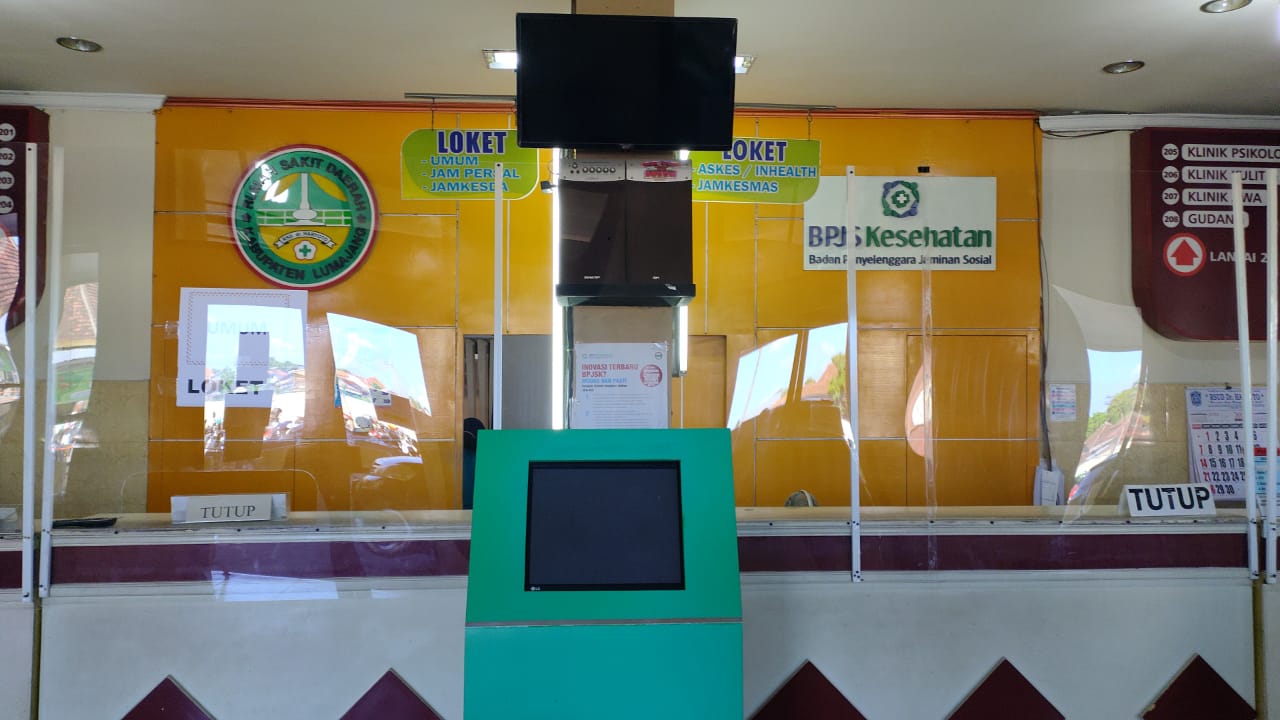 Loket pendaftaran,informasi syarat pendaftaran, infoemasi produk layanan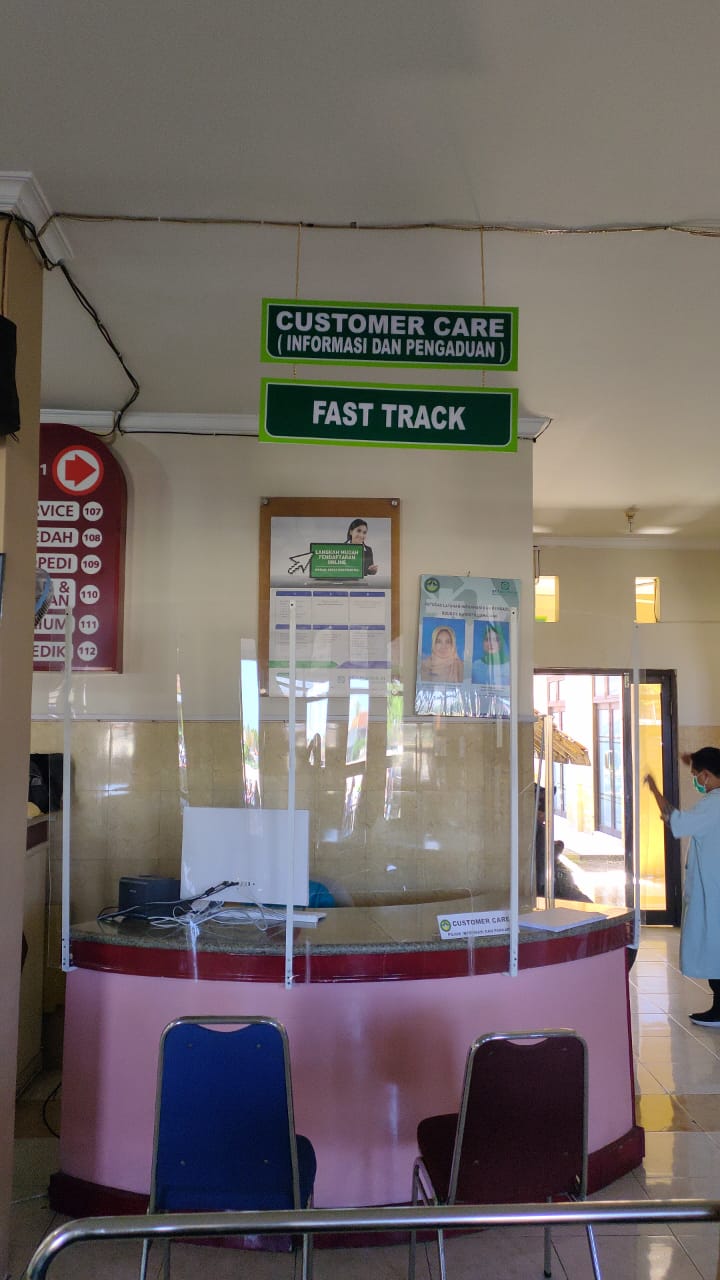 Layanan customer care (informasi dan pengaduan) dan jalur cepat bagi pasien kriteria tertentu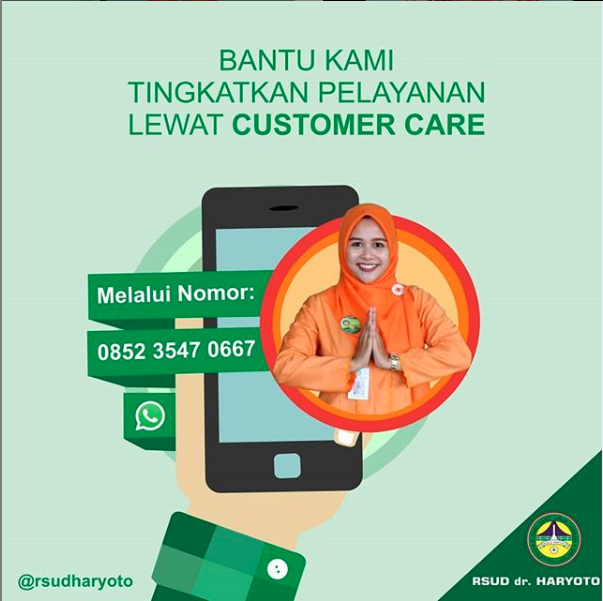 Customer Care via whatsapp dan media sosial ig dan FB 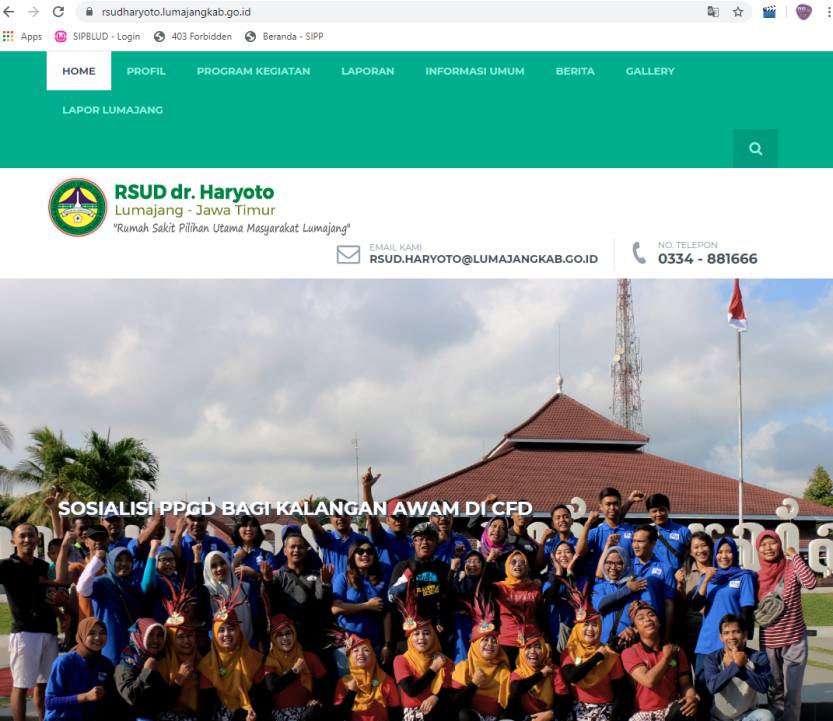 Informasi melalui Website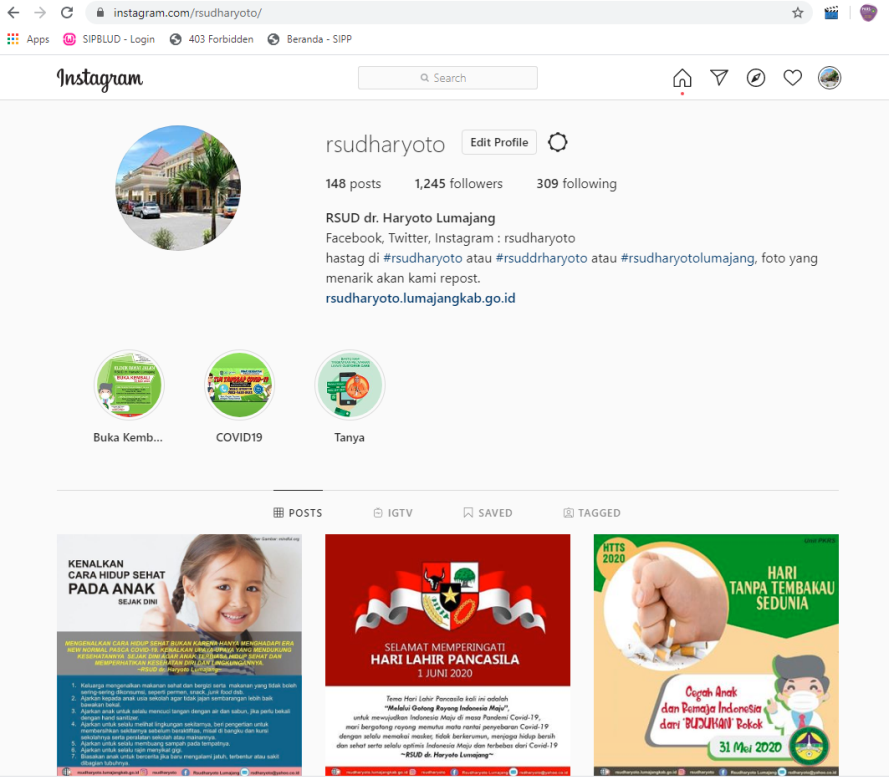 Informasi melalui Instagram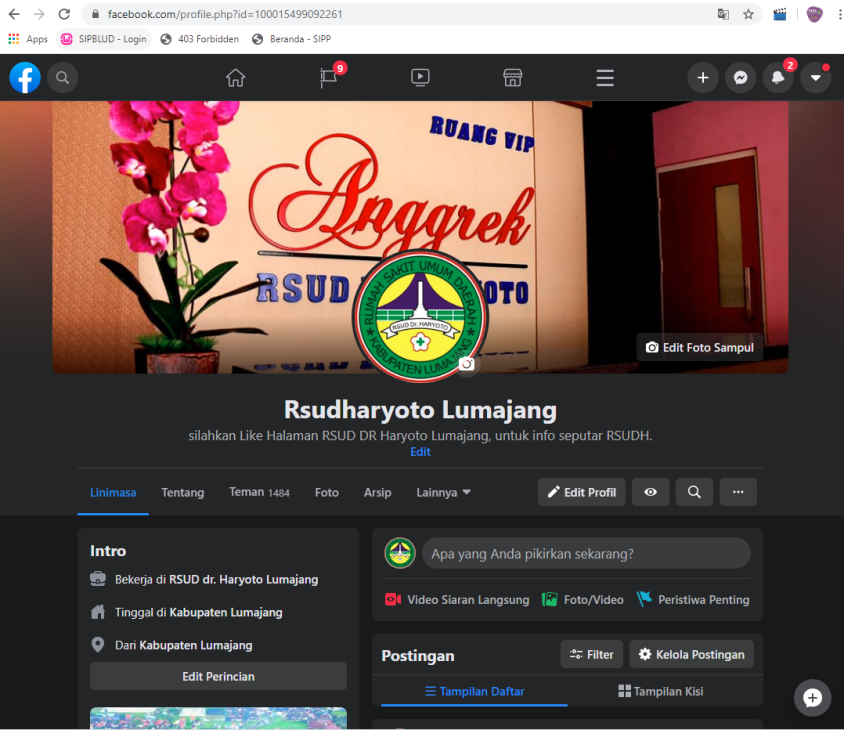 Informasi melalui Facebook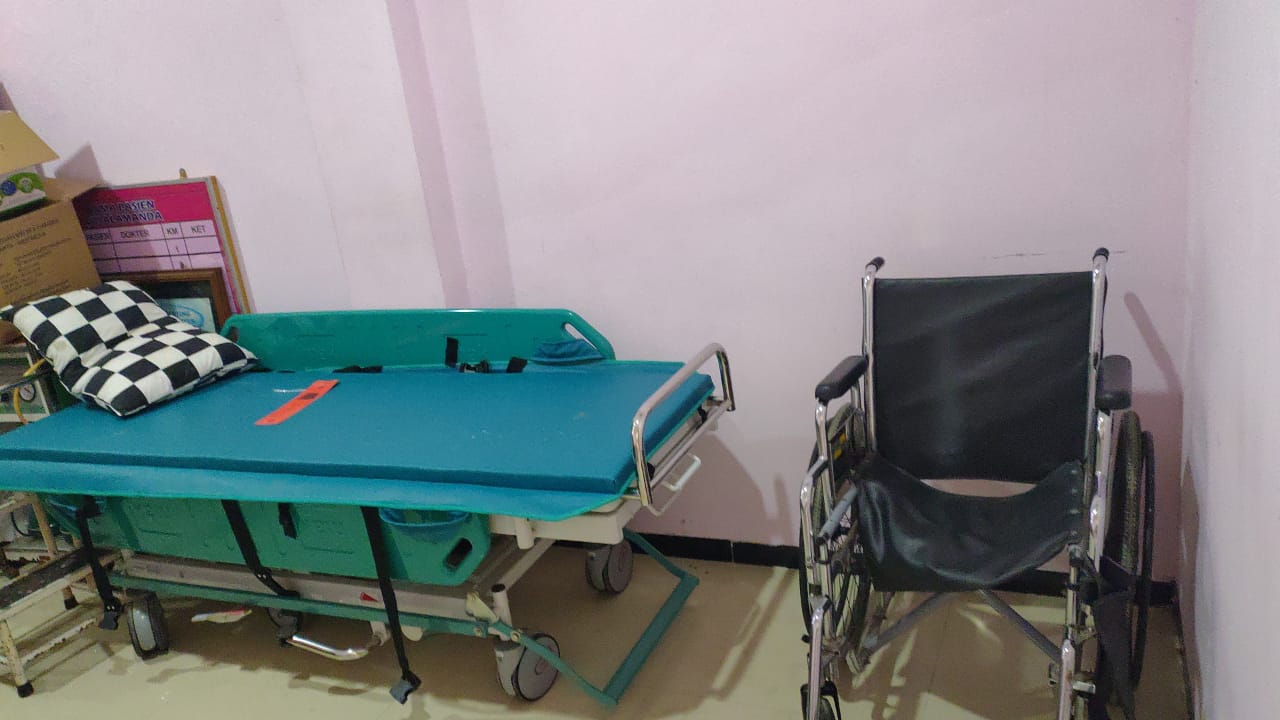 Kursi Roda dan Brangkart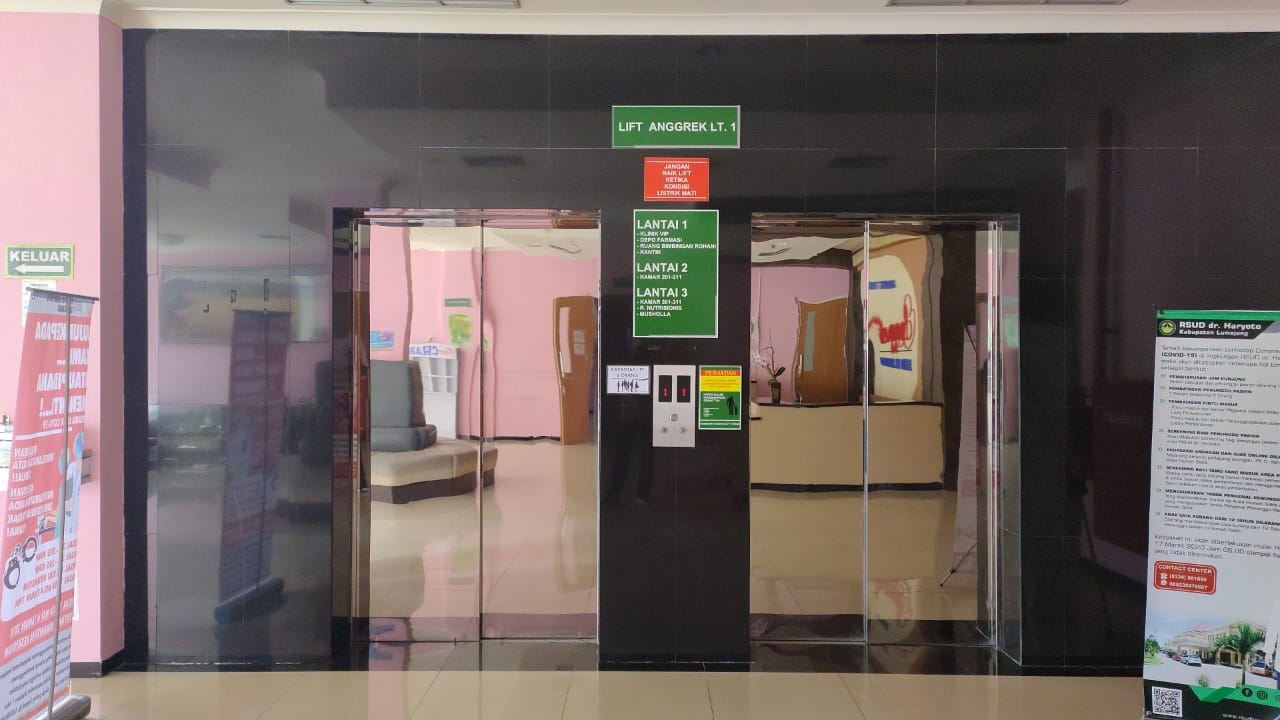 Lift bagi pasien, disabilitas dan ibu hamil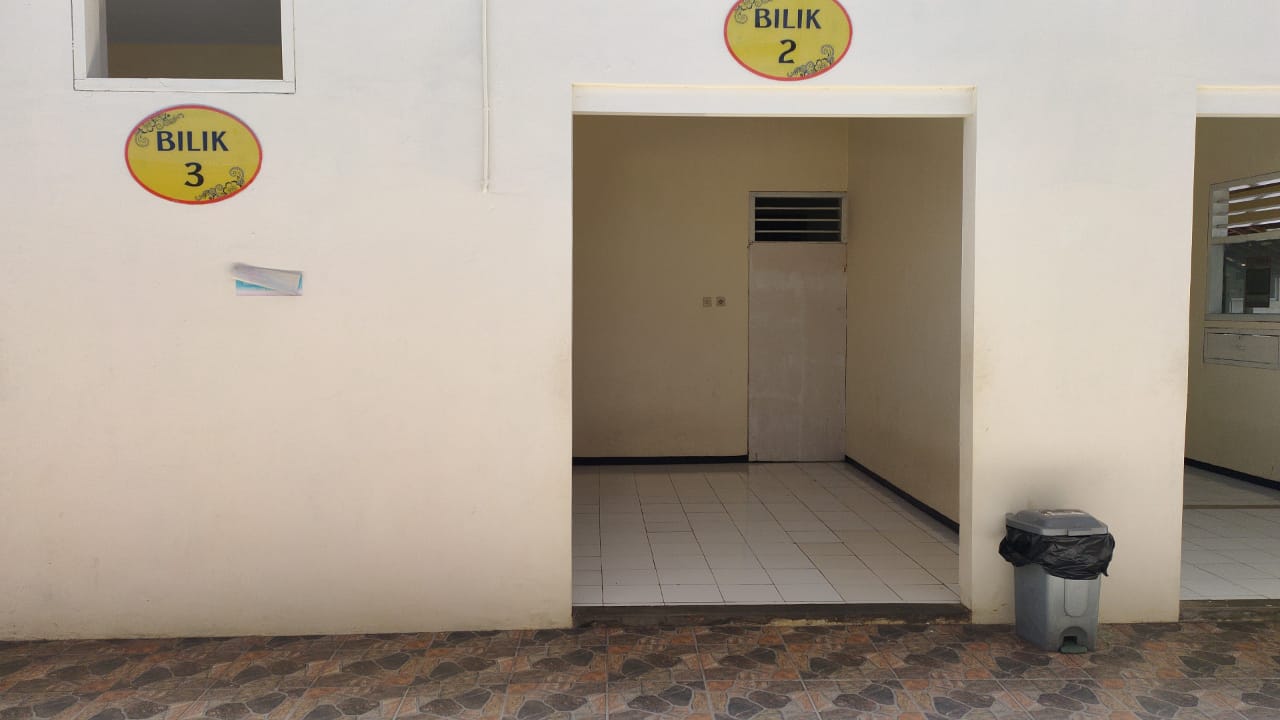 Ruang tunggu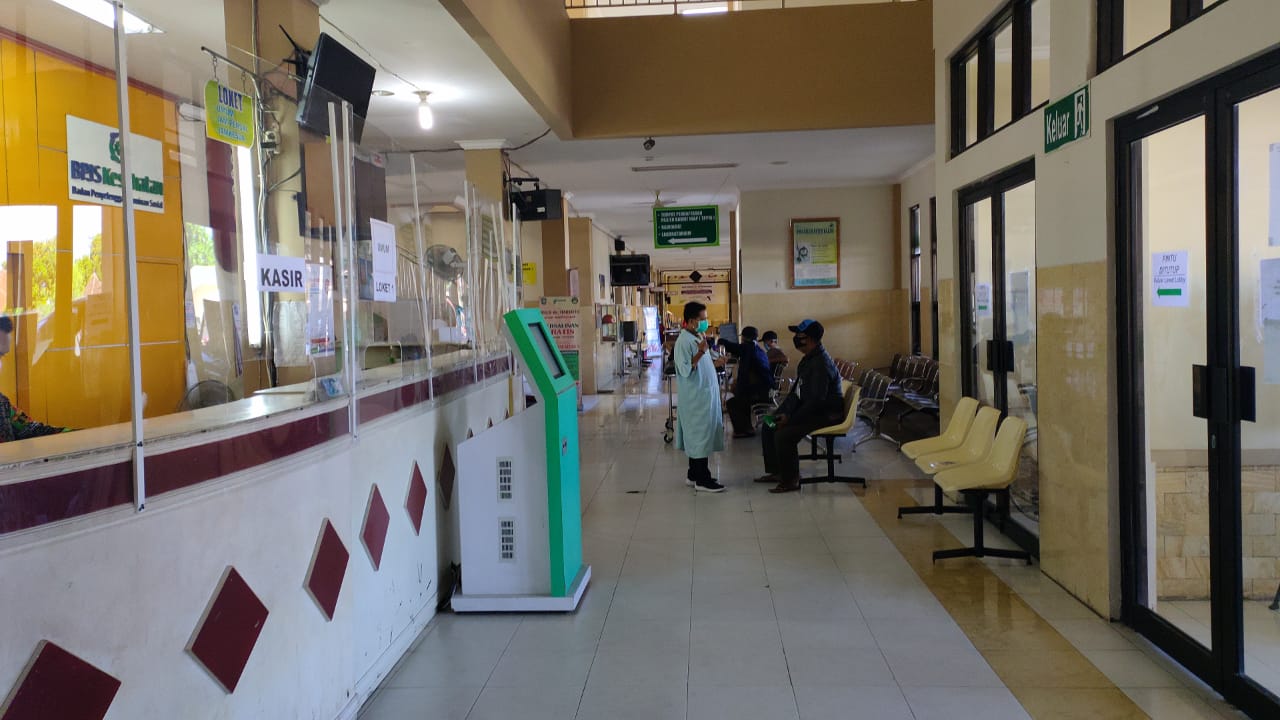 Ruang Tunggu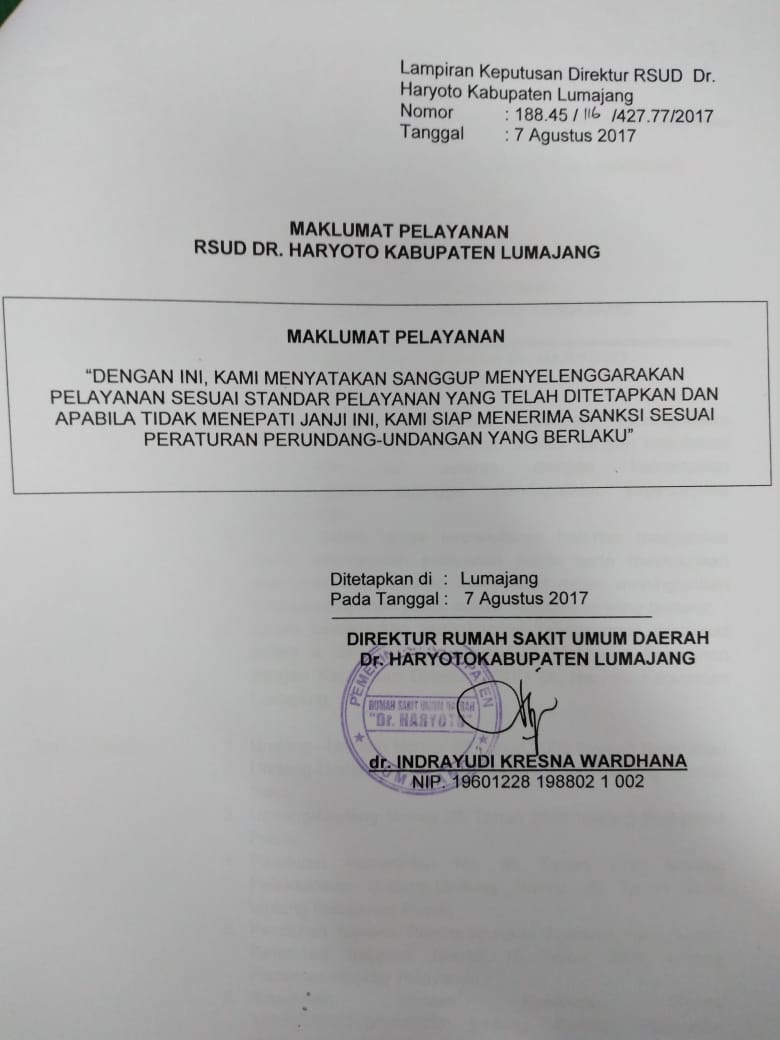 Maklumat Pelayanan RSUD dr. Haryoto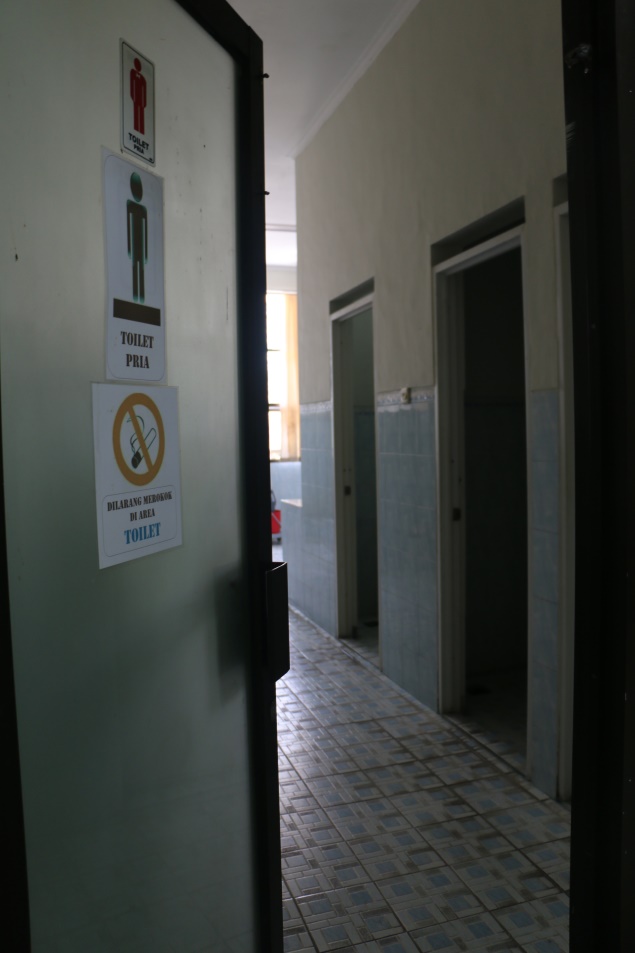 Toilet laki-laki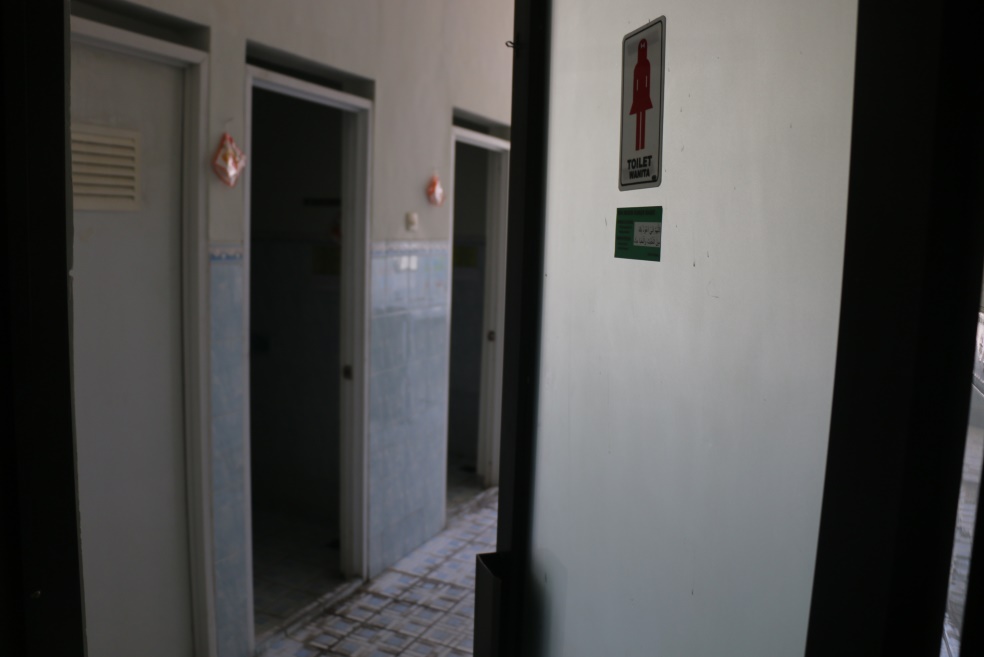 Toilet perempuan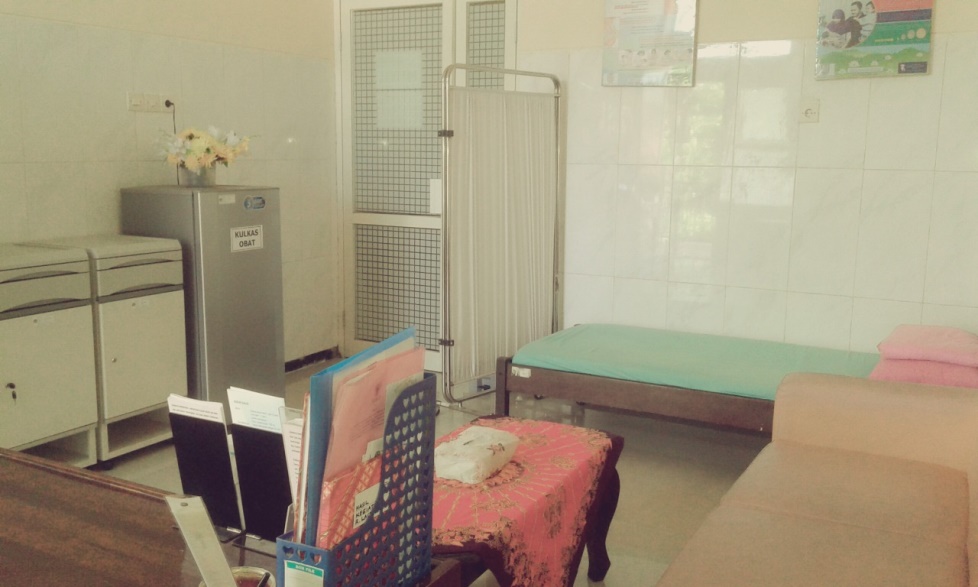 Ruang laktasi